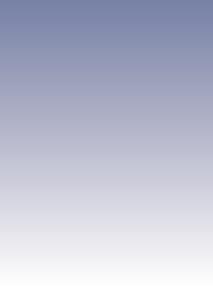 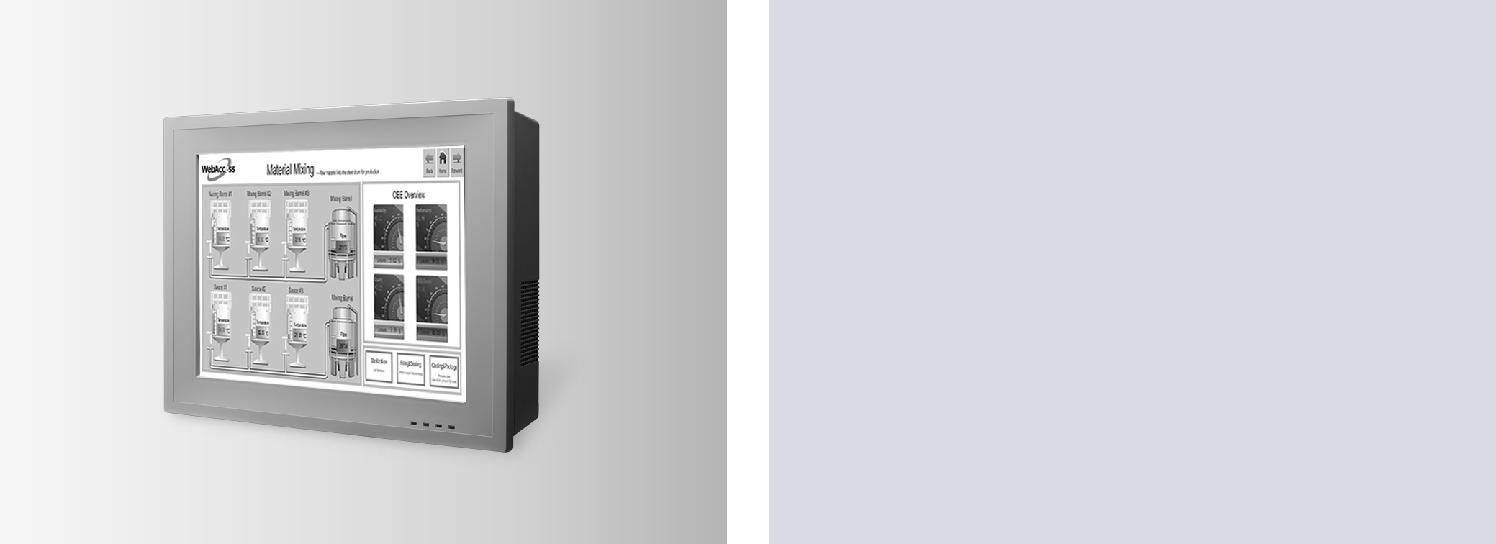 Features Intel® Core™ i3, i5, Celeron 1020E + Intel QM77 PCH  1X DDR3/DDR3L SODIMM supports to 8 GB Multiple expansion slots including one PCIe x4, one PCI + one PCIe x1, two PCI (optional) and two PCIe x1 (optional)  Optional second HDD, supports Intel RAID  One isolated RS-232/422/485 port; (selectable in by BIOS)  One GPIO/RS-232 (8 channels, TTL level); (by swapping pin header)  Dual GbE, supports Intel AMT8.0  Supports iManager, SUSIAccess and Embedded Software APIs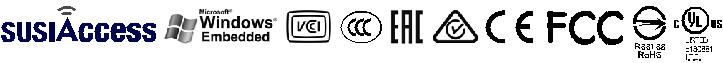 IntroductionThe PPC-6150 is a Panel PC with an Intel® Core™ i3/i5 or Celeron® processor, and a 15" color TFT LCD panel. It features extremely high computing power, modular design, excellent connectivity, and can support virtually any application. In addition, its user-friendly interface makes it a great host for information appliances. Two expansion slots, dual hard drives supporting Intel® RAID, and one isolated RS-232/422/485 port make the PPC-6150 highly reliable, and provide a great solution for a wide range of applications.Specifications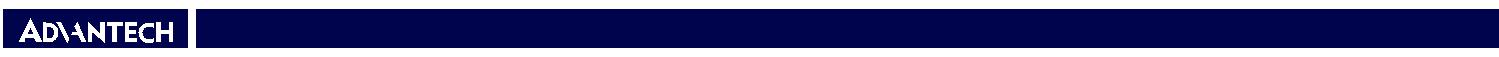 Panel PCsAll product specifications are subject to change without notice.	Last updated :16-Jun-2017PPC-6150Dimensions379.0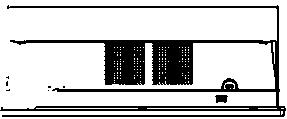 105.5                    395.5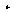 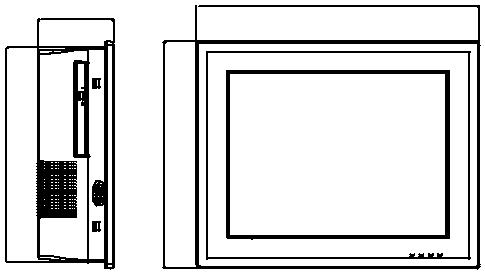 Max. depth for VESA mounting screws is 7.5 (mm)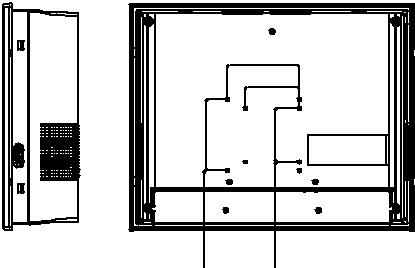 Cut-Out dimension: 381 x 302 mmUnit: mm381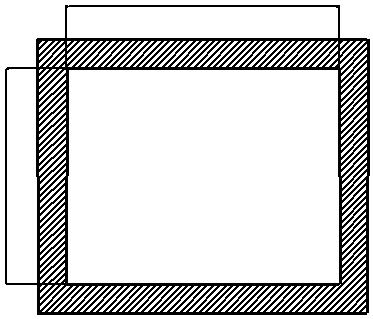 CUTOUTOrdering InformationI/O PlacementA B	C	D	E	F	G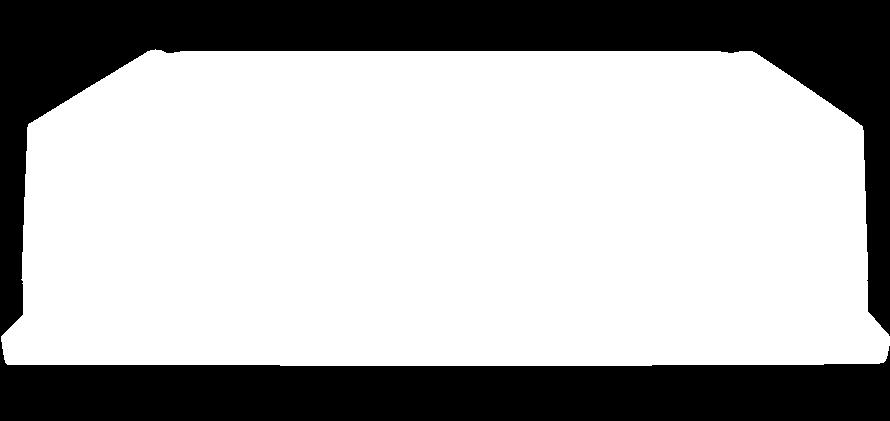 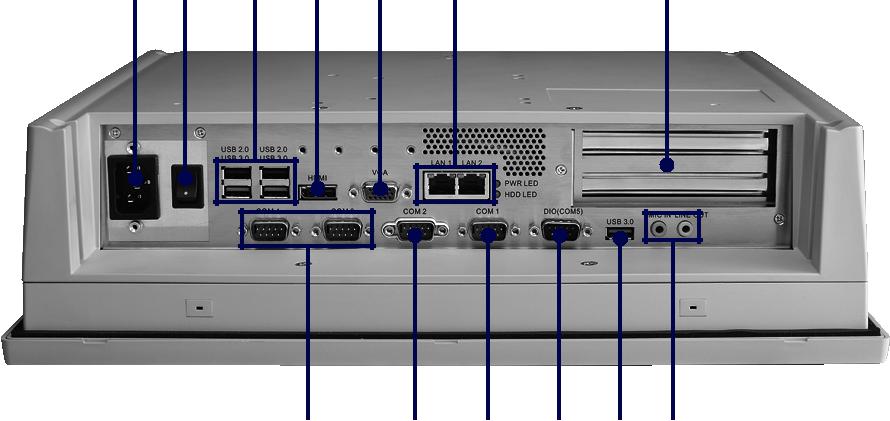 K	L	K	J	I	HOnline Download  www.advantech.com/productsPPC-615015" Panel PC with Intel® Core™ i3 / i5 /PPC-6150Celeron® ProcessorCPUIntel® Core i5-3610MEIntel® Core i3-3120MEIntel® Celeron 1020ECoresDual CoreDual CoreDual CoreFrequency2.7 GHz2.4 GHz2.2 GHzL3 Cache3 MB3 MB2 MBChipsetQM77Memory1 x SO-DIMM, DDR3 1600/DDR3L 1333, Max 8 GB1 x SO-DIMM, DDR3 1600/DDR3L 1333, Max 8 GB1 x 2.5" SATA BayStorageEither one:StorageSecond 2.5" SATA bay (Intel RAID supported, optional)Second 2.5" SATA bay (Intel RAID supported, optional)Second 2.5" SATA bay (Intel RAID supported, optional)Second 2.5" SATA bay (Intel RAID supported, optional)Slim type 8X or above DVD +/- RW (optional)Slim type 8X or above DVD +/- RW (optional)Network (LAN)2 x 10/100/1000 Mbps Ethernet (GbE1- Intel 82579LM, GbE2 – Intel 82583V),Intel AMT supported2 x 10/100/1000 Mbps Ethernet (GbE1- Intel 82579LM, GbE2 – Intel 82583V),Intel AMT supported2 x 10/100/1000 Mbps Ethernet (GbE1- Intel 82579LM, GbE2 – Intel 82583V),Intel AMT supportedProcessor System4 x Serial ports: 1 x isolated RS-232/422/485, 3 x RS-2324 x Serial ports: 1 x isolated RS-232/422/485, 3 x RS-232Processor System1 x GPIO/RS-232 (8 channels, TTL level); by pin header1 x GPIO/RS-232 (8 channels, TTL level); by pin header1 x GPIO/RS-232 (8 channels, TTL level); by pin header1 x GPIO/RS-232 (8 channels, TTL level); by pin headerI/O ports3 x USB 3.0, 2 x USB 2.0I/O ports1 x VGA1 x VGA1 x HDMI1 x Line-out,1 x Mic-in1 x PCI + 1x PCIe x1 (default)1 x PCIe x4 (in the accessory box)Expansion2 x PCIe x1 (optional)Expansion2 x PCI (optional)2 x PCI (optional)1 x Full-size Mini PCIe (Supports mSATA)1 x Full-size Mini PCIe (Supports mSATA)1 x half-size Mini PCIeSpeaker2 x 1WFan2 x 12V 60x60x13mm with smart fan control, (70,000 hours continuous test @ 40° C)2 x 12V 60x60x13mm with smart fan control, (70,000 hours continuous test @ 40° C)2 x 12V 60x60x13mm with smart fan control, (70,000 hours continuous test @ 40° C)Physical CharacteristicsDimensions395.5 x 316.8 x 105.5mm (15.6" x 12.5" x 4.15")395.5 x 316.8 x 105.5mm (15.6" x 12.5" x 4.15")Physical CharacteristicsWeight6.5 Kg (14.32lb)Weight6.5 Kg (14.32lb)OS SupportOS SupportMicrosoft® Windows XPE/Windows XP Pro/WES7 32bit&64bit/Windows 7 32bit&64bit/ Windows 8.1 32bit&64bit/Microsoft® Windows XPE/Windows XP Pro/WES7 32bit&64bit/Windows 7 32bit&64bit/ Windows 8.1 32bit&64bit/Microsoft® Windows XPE/Windows XP Pro/WES7 32bit&64bit/Windows 7 32bit&64bit/ Windows 8.1 32bit&64bit/OS SupportOS SupportLinuxLinuxOutput Rating150 W (max.)Power ConsumptionInput Voltage100 - 240 Vac, 50/60Hz, 4-2APower Consumption61W with i5-3610MEPower Consumption50W with i3-3120ME(Burn-in test 7.0 in Windows 7 32 bit)Display Type15" TFT LED PanelMax. Resolution1024 x 768LCD DisplayViewing Angle80 (left), 80 (right), 70 (up), 70 (down)LCD DisplayLuminance (cd/m2)400Luminance (cd/m2)400Contrast Ratio700Backlight Lifetime50,000 hrs min.012.   523.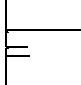 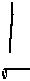 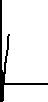 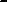 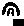 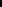 300.08316.100.075.0100.075.0302883.96.3Touch TypeAnalog Resistive 5-wireTouchscreenLight Transmission80+/-3%TouchscreenControllerRS-232 interface (COM5), USB interface is available as an optionControllerRS-232 interface (COM5), USB interface is available as an optionDurability (Touches)36 millionOperating Temperature0 ~ 50°C (32 ~ 122°F)Storage Temperature-40 ~ 60°C (-40 ~ 140°F)Relative Humidity10 ~ 95% @ 40°C (non-condensing)EnvironmentShockOperating 10 G peak acceleration (11 ms duration), follow IEC 60068-2-27EnvironmentVibrationOperating Random Vibration Test 5 ~ 500Hz, 1Grms @with HDD, follow IEC 60068-2-64VibrationOperating Random Vibration Test 5 ~ 500Hz, 1Grms @with HDD, follow IEC 60068-2-64EMCCE, FCC Class A, BSMISafetyCB, UL,CCC, BSMIFront Panel ProtectionIP65 compliantPart No.DescriptionPPC-6150-Ri5AEIntel Core i5-3610ME (2.7G) Panel PC with 15" XGA LEDPPC-6150-Ri5AEbacklight and 5-wire resistive T/S, w/o memorybacklight and 5-wire resistive T/S, w/o memoryPPC-6150-Ri3AEIntel Core i3-3120ME (2.4G) Panel PC with 15" XGA LEDPPC-6150-Ri3AEbacklight and 5-wire resistive T/S, w/o memorybacklight and 5-wire resistive T/S, w/o memoryPPC-6150-RC10AEIntel Celeron 1020E (2.2G) Panel PC with 15" XGA LEDPPC-6150-RC10AEbacklight and 5-wire resistive T/S, w/o memorybacklight and 5-wire resistive T/S, w/o memoryPPC-WLAN-B1EWiFi Module with Antenna Cable 40cm for PPC989K091800ETwo PCI slots for PPC-6150/6170989K091700ETwo PCIe x1 slots for PPC-6150/617098R3615000ESecond 2.5" SATA HDD/SSD Module for PPC-6150/6170PPC-6150-DVDEModule with 8X SATA DVD-RW for PPC-6150/PPC-6170PPC-174T-WL-MTEWall mount kit for PPC seriesPPC-ARM-A03PPC ARM VESA StandardPPC-Stand-A1EStand for PPC series1702002605Power cord 90D 220V EUROPEAN 250V/6A, 1.8M1702002600Power cord UL/CSA (USA) 180D 125V/10A 1.83M96CB-POWER-B-1.8M1POWER CORD for China 1.8M1700019336Cable for an external 25-pin LPT port2070013299WES7P PPC-6150/70 32-bits V5.1.6 10multi-languages2070013299with SUSI Accesswith SUSI Access2070013328WES7P PPC-6150/70 64-bits V5.6.6 10multi-languages2070013328with SUSI Accesswith SUSI Access2070012935WES2009 PPC-6150/6170 x32 V4.0 Eng/Cht98R3415010E98 Level For 9663415010E Front USB Cable 100cm98R3612000EmSATA/CFast to USB card readerA: AC InletG: 2 Expansion slotsB: Power SwitchH: Line-out/Mic-inC: USB 3.0 x 2, USB 2.0 x 2I: USB 3.0 x 1D: HDMIJ: GPIO / RS-232 (by swapping pin header)E: VGAK: RS-232 x 3F: Gigabit Ethernet x 2L: Isolated RS-232/422/485 (selecting by BIOS)